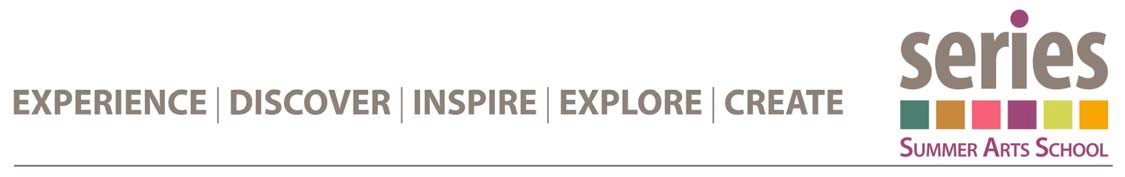 Glass Beadmaking 101 – Five Days at the Torch Instructor: Patricia Doyle Required Supplies: Notebook and writing utensils Non-Synthetic Clothing Apron is optional Closed toed shoes Curiosity and enthusiasm   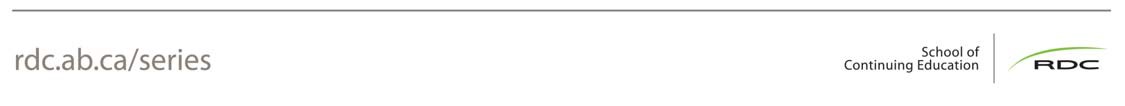 